今年も販売を始めます　　昨年から販売を開始した「こがし蜜いも」今年も販売を始めます。干し芋を作る際に、さつまいもの皮を剥いて色を良くするために少し削るのですが、その部分が一番甘いので、これを使って作りました。　　蒸した後に焼いている「焼き芋」なのですが、かなり手の込んだ焼き芋ができました。さつまいも100%、無添加なので安心して食べてください。　　税込み　300円(税込)で販売いたします。70g入りです。　　送料は10個までなら450円(税込)でお送りできます。(東北、関東、信越地区の料金)　　贈答用として送料込み(化粧箱入り)6個入り3,200円、12個入り5,200円のものもあります。　　数に限りがありますので、お早目のご注文をお願いいたします。　　賞味期限は常温で2週間ですが、冷凍保存が可能です。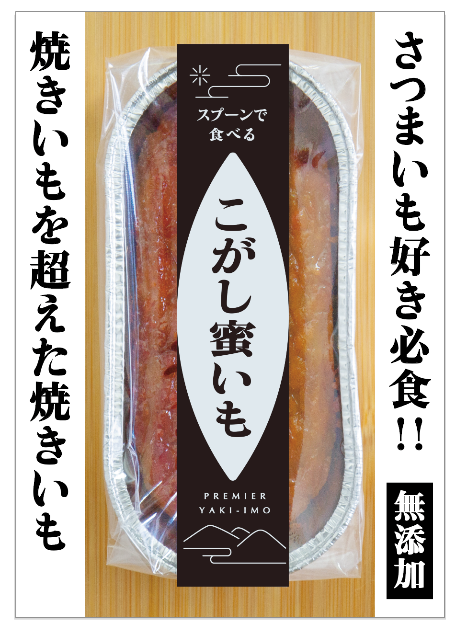 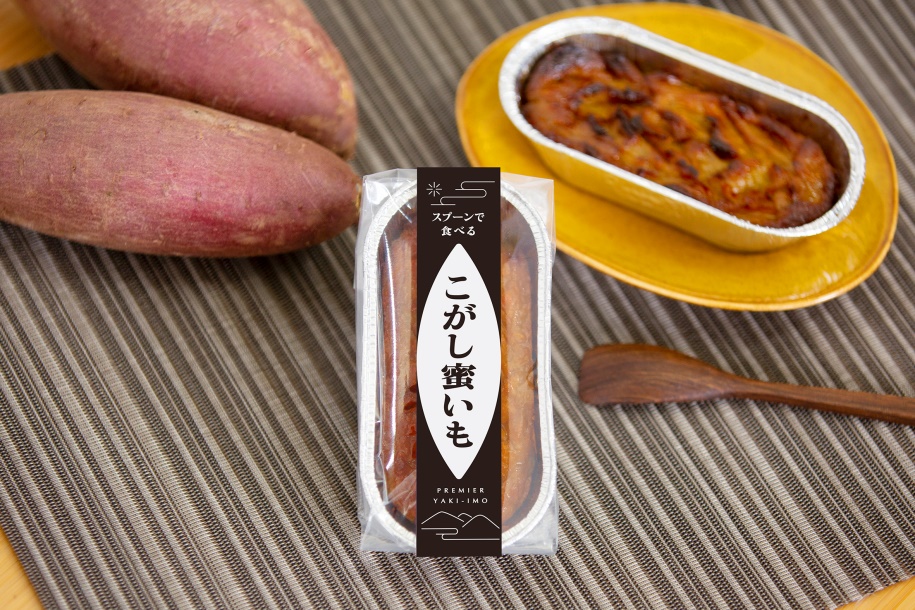 